Дидактическая структура мероприятияДеятельность вожатогоДеятельность детейОрганизационный моментПри входе в кабинет каждому ученику предоставляется вытянуть из мешочка по 1 флагу, тем самым сразу разделиться на команды.-Здравствуйте, ребята!-Думаю каждый из вас хотя бы раз смотрел телепередачу «Орёл и решка»-Все же смотрели?-Сегодня я предлагаю вам стать ведущими этой программы и совершить путешествие по странам!-А как вы думаете, что такое страна?-Да, молодцы, страна-это географическая территория, имеющая определённые границы, а также собственную столицу.-А по каким странам мы будем сегодня путешествовать, вы угадаете сами!(Дети вытягивают из мешочка по 1 флагу, после чего заходят в кабинет и рассаживаются согласно своим флагам).(внимательно их слушают и отвечают на вопросы). -Да!(рассуждают).Основной этап-Символ мира и любвиЕсть на каждой карте.Страну нам эту не забыть С Эйфелевой башней.-А ну, быстрее угадай-ка,Откуда родом балалайка?Её давно все полюбили,А родилась она в…-Лишь в стране большой, зелёнойКенгуру живёт смышлёный.Он своих детей не бросит,Он с собой их в сумке носит.-Где зародились Олимпийские игры?-Последней буквой алфавита открыто слово и закрыто, а между ними без седла стоит лошадка, что мала вы это знать должны:Оно-название страны.-Молодцы, вы угадали все страны, которые вам сегодня предстоит посетить!-Ну что, ребята, начнём наше путешествие, всем удачи!Станция «Россия»На данной станции каждой команде предложено задание «поэт-произведение». Нужно соединить поэтов из одного столбца с их произведением из другого столбца. На выполнение задания отводится 5 минут.Дополнительный материал:Национальная музыка.Россия – самая большая страна мираТранссибирская железнодорожная магистраль – самая длинная железная дорога в миреВ Санкт-Петербурге самое глубокое в мире метро.В России 11 часовых поясов. Когда в Калининграде 2 часа дня, на Камчатке - полночь.Озеро Байкал — самое глубокое озеро в мире и самый крупный источник пресной воды на планетеОказывается, столь любимая многими компьютерная игра Тетрис была создана в России в 1985 году. Ее автор – программист Алексей Пажитнов.Станция «Австралия»Каждой команде предоставляется лист с кроссвордом и фотографиями животных, которых им предстоит отгадать. На выполнение задания отводится 5 минут.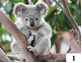 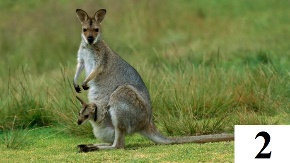 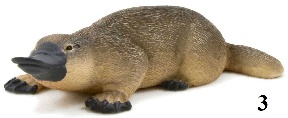 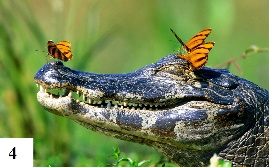 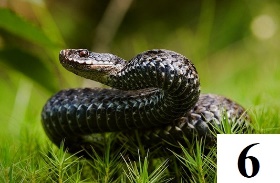 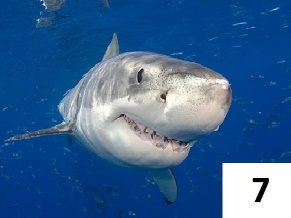 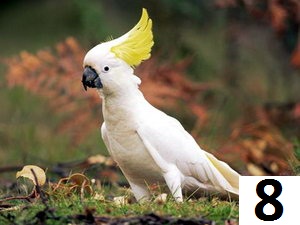 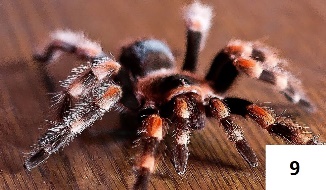 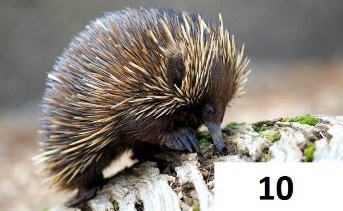 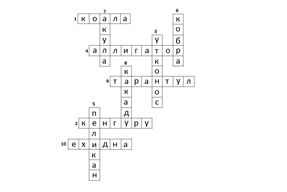 Дополнительный материал:Национальная музыка.Коалы и люди – единственные животные в мире, у которых есть уникальные отпечатки пальцев. Отпечатки пальцев коалы практически невозможно отличить от отпечатков пальцев людей.В горах Австралии выпадает больше снега чем в Швейцарии.На гербе Австралии изображены рыжий кенгуру и страус эму. Их выбрали потому, что ни кенгуру, ни эму не могут двигаться назад,  и это символизирует курс, по которому движется страна — только вперед!Численность кенгуру превышает количество жителей Австралии в 2,5 раза.Станция «Япония»Каждой команде предлагается выполнить оригами по готовым схемам разной сложности. (собака, лиса, панда) и раскрасить сделанные фигуры.Участвует каждый человек из команды. На задание отводится 5 минут.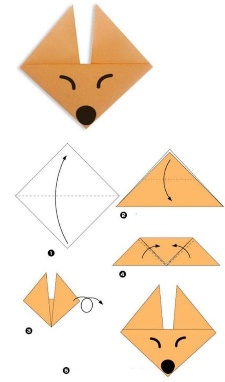 Дополнительный материал:Национальная музыка.Японцы очень стеснительные, не привыкшие выражать свои чувства. Для многих настоящий подвиг сказать: "Я тебя люблю".Приходить на работу вовремя в Японии считается дурным тоном. На месте надо быть хотя бы на полчаса раньше.В Японии очень честные люди. Если вы потеряли кошелек в метро, 90% вероятности, что его сдадут в бюро находок.Японцы очень уважают тех, кто может сказать на их языке хоть две фразы. Они считают, что выучить его нереально.В Японии на улицах можно увидеть вазы с зонтиками. Если начинается дождь, можете взять любой, а потом, когда дождь заканчивается, ставите в ближайшую вазу.Станция «Франция»Каждой команде предоставляется логическая игра «спички». Даётся три уровня сложности:«домик» Нужно переставить одну спичку так, чтобы домик смотрел в другую сторону.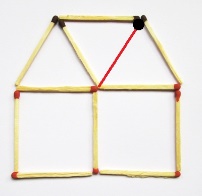 «римские цифры» Нужно переставить одну спичку так, чтобы равенство стало верным.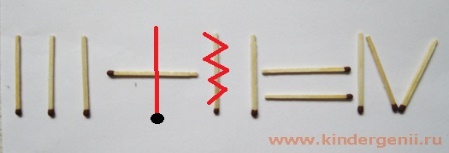 «умножение» Нужно переставить две спички так, чтобы равенство стало верным.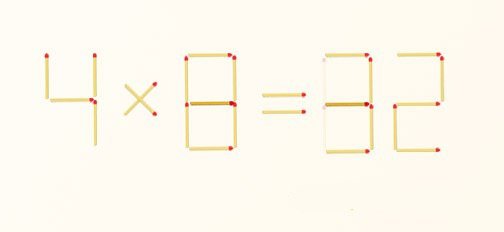 На выполнение всех заданий отводится 5 минут.Дополнительный материал:Национальная музыка.Французы изобрели мылоВо Франции находится единственный в Европе Диснейлэнд.Полицейские в Париже ездят на роликах.Франция известна как парфюмерная столица мира.Во Франции запрещено законом называть свинью Наполеоном.Франция — родина кинематографа.Станция «Греция»Всем командам предлагается поучаствовать в эстафетах. Каждая эстафета предварительно будет показана. 1.«воздушный шар»Первый игрок оббегает преграду (стул) с воздушным шаром в руках. Возвращается за вторым игроком, после чего воздушный шар помещают между животами и не помогая руками бегут до стула. Первый игрок остается на противоположной стороне, а второй игрок бежит за третьим и точно так же, помещая шар между животами бегут на противоположную сторону. Чья команда быстрее перебежала, та и выиграет.2.«шарик в ложке»Команде игроков выдается ложка и шарик для пинг-понга. Игроки помещают шарик в ложку и на расстоянии вытянутой руки должны пронести этот шарик не уронив его, оббежать преграду (стул), и вернуться к своей команде для передачи эстафеты следующему игроку.3.«змейка» Первый игрок бежит, оббегает преграду (стул), бежит к своей команде, второй игрок цепляется за талию первого игрока. Они оббегают преграду и возвращаются за третьим и т.д, пока все игроки не будут собраны в змейку. Чья команда быстрее соберется, та и выиграет. Дополнительный материал:Энергичная музыка.-Франция.-России.-Австралия.-Греция.-Япония.(каждая команда выполняет задание, соединяют поэтов и их произведения).каждая команда разгадывает кроссворд:( Коала, кенгуру, утконос, аллигатор, пеликан, кобра, акула, какаду, тарантул, ехидна)Каждая команда делает оригами и рисует им мордочки.Каждая команда выполняет логические задания со спичками.Все команды участвуют в эстафетах:1.«воздушный шар»2.«шарик в ложке»3.«змейка»Заключительный этапПодводим итоги данного мероприятия.-Ну что, вам понравилось сегодняшнее путешествие по странам?-А были ли задания, который вызвали у вас затруднения? Если да, то какие?-Давайте ещё раз все вместе вспомним, какие страны вы сегодня посетили? -А кому какая страна понравилась больше всего?-Чем она вам запомнилась?-Наша цель была не соревноваться друг с другом, а получать удовольствие от игры и от работы в группе. Каждый из вас справился с данной целью, поэтому каждая команда получает сладкую награду!(дети слушают вожатого, беседуют с ним о проведённом мероприятии, делятся впечатлениями и эмоциям).